Town of Green Mountain Falls
Parks, Recreation, and Trails Meeting Minutes
10615 Green Mountain Falls Road
Wednesday, July 26, 2023 at 4:00 p.m.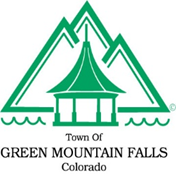 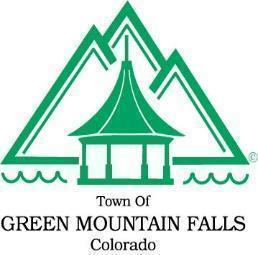 REGULAR MEETING MINUTES1. CALL TO ORDER / ROLL CALLParks, Recreation, and Trails meeting called to order at 4:00pm by Chair Stroope. 2. ADDITIONS, DELETIONS, OR CORRECTION TO THE AGENDAStroope moved to approve the agenda. McIntire seconded. Motion passed - 4/0.3. SPEAKERS NOT ON THE AGENDANo public speaker.4. CONSENT AGENDAStroope moved to approve the meeting minutes from June 14, 2023.  McIntire seconded. Motion passed - 4/0.5. BUSINESSFriends of Ute Pass Trails have recommended to PRT to have the town reach out to CSU regarding the high water flow in Catamount Creek. It is causing the creek in town to erode the banks and the crossing at Thomas Trail is slippery. Members also mentioned that the valve control for the lake needs to be cleaned out frequently for the flow to the lake. Residents on Belvidere are experiencing high flow that is causing erosion and debris that clogs the creek. Dixon will write an advice memo to the town with the list of concerns that need to be monitored. PRT would also like to know the start date for the work on North Catamount Reservoir. Chair Stroope presented the draft stilling basin site plans. Walker and McIntire have concerns about the engineering of the basin. Chair Stroope asked them to compile a list of concerns and send to Dixon. Dixon will write an advice memo to the town and copy the Planning Commission. Chair Stroope proposed having another public input meeting on August 2nd. Dixon will check with town staff to see if this is an available date. Chair Stroope asked members to send him feedback before the public meeting. He also asked that the site plans be sent to Lisa Huizenga and Dani Hainds plus the residents who attended the last stilling basin meeting. Chair Stroope informed the committee that Historic Green Mountain Falls Foundation, Greenbox and the Kirkpatrick Family Fund will be gifting the town a renovation of Pool Park to celebrate the 250th birthday of America in 2026. They will be leaning on PRT for input to this Master Plan for Pool Park. The town will be asked for matching funds. 6. 	CORRESPONDENCEAn email from Sharon Maetzold was about donating sand for the Gazebo playground. Chair Stroope had contacted her and she will donate $775 for more play sand to be added to the sand area of the playground. Dixon will get a ‘thank you’ card for the committee to sign. An email from Jason Morgan was about missing parts to the Gazebo playground equipment and a concern about safety. Walker and Chair Stroope will inspect the equipment and have a recommendation by the next PRT meeting so an advice memo can be written for town staff.A letter from Mary Elliot was about a family memorial bench that had been displaced by the stilling basin project. Chair Stroope said he received an estimate of $300/bench to rehab. Committee did not feel it was the town’s responsibility to upkeep and maintain memorial benches that had been donated. Kita will make an inventory of the condition of memorial benches.Chair Stroope brought up a social media post about a downed tree blocking the Conn Trail. Dixon will write an advice memo to the town about this concern.7.	REPORTSWalker reported that the pool operations are going well. There are, on average, 30-50 people. Still room for improvement regarding staffing with small improvements with the pool coordinator. A 3rd lifeguard has been hired. Donations have been awesome with over $1000 in 9 days. There are more donations if the front desk is manned. Town has approved the parking lot changes. Chair Stroope and the committee gave big thanks to Walker for his volunteerism and commitment to the pool this summer. Greenbox will be utilizing the pool next summer with its Health/Wellness Awareness programming and this is an opportunity for the town to collect usage fees. Walker also reported that the town’s well is operational.Dixon reported on the RREO recycling grant application feedback. The concrete was not allowed and other purchased items needed to be on a letterhead with screenshots. PRT will reapply next year.Chair Stroope said the town manager gave him a RFP form which he and Walker will fill out for the dumpster blind project.Chair Stroope reported on the playground mulch. He researched Playsoft mulch which is engineered wood. Committee agreed on not replacing the liner, the areas will be sprayed instead. The areas will also be raked and prepped for the new mulch. McIntire recommended polymeric sand under the swings.The second phase of the CBDG grant was awarded for the repair of Gazebo bridge. A work session to discuss what should be put in the RFP will be scheduled at the next PRT meeting.McIntire has the information he needs for the HSA grant for the Gazebo and will work on it in September.Dixon showed a USFS Trail Ambassador presentation that includes the GMF program.Chair Stroope talked about the CIP presentation to the Board stating that it was not received well by town staff. He felt like the presentation reflected what PRT had done in their work session. The statement about law enforcement was strong in the other two committees. Lamar Mathews stated the reason for that statement was the observation of not patrolling on weekends and evenings andthat there is no code enforcement. Chair Stroope asked members to look through the presentation and let him know if they had any concerns. 9. 	ADJOURNMENT at 5:52pm.Board Members PresentChair Jesse Stroope Member Nancy DixonMember Philip McIntireMember Don Walker Town Staff PresentBoard Members AbsentVice Chair Jay KitaSecretary Member Nancy DixonTrustees Present